Christmas IslandChristmas IslandChristmas IslandChristmas IslandApril 2028April 2028April 2028April 2028MondayTuesdayWednesdayThursdayFridaySaturdaySunday12345678910111213141516Good Friday1718192021222324252627282930Anzac DayNOTES: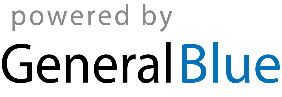 